Bundesarbeitsgemeinschaft der Taubblinden e.V.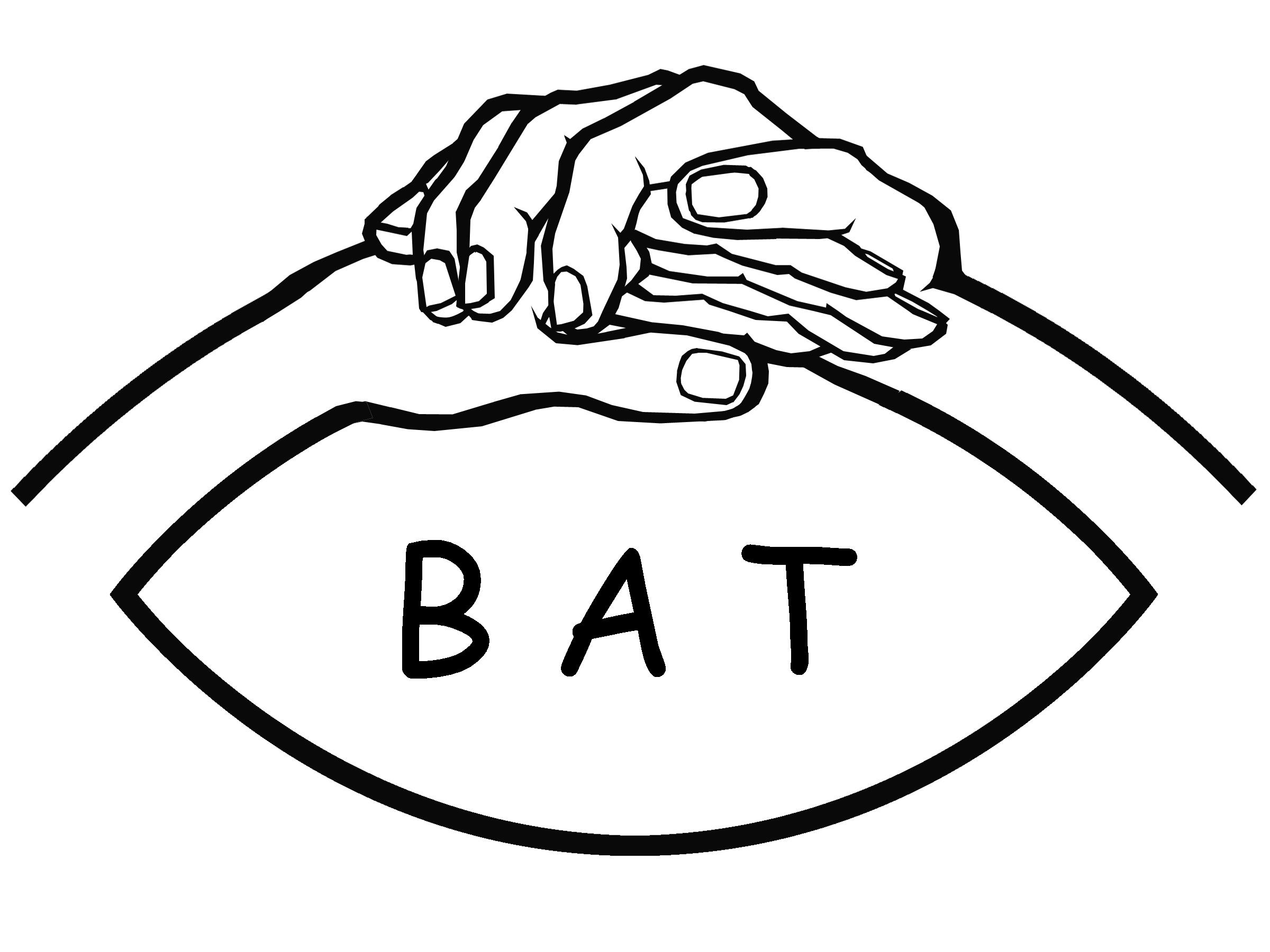 Einladung zur Mitgliederversammlung mit NeuwahlSehr geehrtes BAT-Mitglied,hiermit lade ich gemäß unserer Satzung alle BAT-Mitglieder zur Mitgliederversammlung mit Neuwahlen am Freitag, den 26. und am Samstag, den 27. April 2024 in dem Saal des Gehörlosen- und Schwerhörigen Stadtverband Frankfurt am Main, Rothschildallee 16 A, 60389 Frankfurt am Mainrecht herzlich ein. Datum:	26.04.2024		27.04.2024Einlass:	17 Uhr		  9 UhrBeginn:	18 Uhr		10 UhrEnde:		21 Uhr		19 UhrTagesordnung: Eröffnung und Begrüßung Wahl der Versammlungsleiter*in Wahl der Protokollführer*in  Feststellung der Anwesenden  Genehmigung des Protokolls am 28. August 2021 in Heilbronn Bericht über die Aktivitäten des BAT e.V. 2021 bis 2023, anschl. Aussprache Kassenbericht 2021 bis 2023, anschl. Aussprache Kassenprüfungsbericht Satzungsänderung (Neufassung der Satzung) 10. Wahl der Wahlleiter*in und Wahlhelfer*innen 11. Entlastung des Vorstandes 12. Neuwahl des Vorstandes 13. Bearbeitung nach eingegangenen Anträgen (bis 30.03.2024) 14. Verschiedenes nach WortmeldungenEs gibt am 27.04.2024 Mittagessen und paar Kaffeepausen zwischendurch.Zwei Gebärdensprachdolmetscher*innen und zwei Schriftdolmetscher*innen sind anwesend.Die Verpflegung (Getränke und Essen) sind für BAT-Mitglieder und Taubblindenassistenz/Begleitpersonen teilweise gratis. Die Gäste müssen bezahlen.BAT übernimmt keine Hotel- und Fahrtkosten und kein TBA-Honorar.Über Euren Erscheinen freuen wir uns sehr.Mit freundlichen GrüßenChristian Enk1. Vorsitzender der BAT e.V.